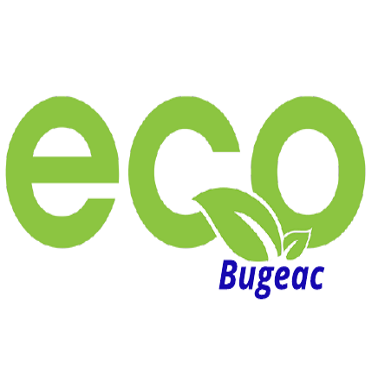 „Конкурс проектных заявок”Призыв проектных предложенийдля поддержки местного развития в рамках МИГ-а «ECO Bugeac» на территорииг.Твардица, c.Валя-Пержей, c.Бешгиоз,с.Джолтай, c.Кириет-Лунга, c.Авдарма.Данный конкурс предложений внедряется МИГ-ом «ECO Bugeac» в контексте продвижения подхода LEADER в Республике Молдова при поддержке польской программы сотрудничества в области развития Министерства иностранных дел Республики Польша, из источников, предоставленных в рамках фонда малых грантов 2019, реализуемого Solidarity Fund PL в Молдове.Название и номер проекта:Сектор (государственный, гражданский, частный)МИГ:Период внедрения:Стратегическая цель согласно СПД МИГ-а:Сообщества в которых будут внедряться действия проекта:Заявитель (Автор проекта)Лидер местного проекта, должность и контактные данные:Юридическое лицо отвественное за внедрение проекта: (в случае если автором проекта является инициативная группа) Контактное лицо (координатор проекта) - имя, фамилия, адрес, элетронная почта, № телефона:Сообщества охваченные действиями проекта:ОБЩИЙ Бюджет:Контрибуция ФМГ LEADER:Собственный финансовый вклад :(просим указать источник)Важность данного проекта: (Какова нынешняя ситуация? Какие изменения принесёт внедрение данного проекта?)Преимущества предпологаемого проекта для МИГ-а «ECO Bugeac»Описание запланированных действий в рамках проекта:I ДействиеНазвание:Описание:Ожидаемые результаты:Прямые бенефициары проекта:Косвенные бенефициары проекта:Конкретные ожидаемые результаты:(Результаты должны быть измеримыми. К прим. приобретено 10 костюмов, обновлено 100м2 тротуаров, приобретены и установлены 3 ед. оборудования, созданы 2 рабочих места)Есть ли другие связанные проекты или внедряемые действия с данным проектом на территории МИГ-а:(Могут быть любые другие действия или проекты внедряемые на территории МИГ-а)Обеспечение поддержания результатов и продолжение функционирования внедряемых действий:(к прим. Кто будет содержать отремонтированное здание? Кто будет оплачивать расходы на обслуживание после окончания проекта?)